GIẤY ĐỀ NGHỊ VAY VỐN(Dùng cho khách hàng vay vốn để ký quỹ)Kính gửi: Ngân hàng Chính sách xã hội ........................................................................Họ tên khách hàng: …………………………….………….. Dân tộc:....................................Giới tính: ……………………………………………….Ngày sinh …………/ ………../ .............Chứng minh nhân dân/Căn cước công dân/Hộ chiếu số: ...............................................Ngày cấp:..../ …./ …..;         Nơi cấp: ...........................................................................Nơi đăng ký thường trú: ..............................................................................................Địa chỉ cư trú hiện tại: ..................................................................................................Điện thoại: …………………………………………. Email: ..................................................Thuộc đối tượng:- Người lao động là thành viên hộ nghèo □- Người lao động là thành viên hộ cận nghèo □- Người lao động là người dân tộc thiểu số □- Người lao động là thân nhân người có công với cách mạng □- Người lao động thuộc hộ gia đình, cá nhân bị thu hồi đất □Đề nghị Ngân hàng Chính sách xã hội cho tôi vay vốn để ký quỹ đi làm việc tại Hàn Quốc theo Hợp đồng số ………… ngày .…/…./…. đã ký với Trung tâm Lao động ngoài nước thuộc Bộ Lao động - Thương binh và Xã hội:Số tiền vay: ……………………………. đồng (Bằng chữ: ................................................ )Thời hạn vay vốn: 5 năm 6 tháng                        Lãi suất tiền vay: ….%/năm.Tôi xin cam kết sử dụng vốn vay đúng mục đích, trả nợ gốc và lãi đầy đủ, đúng hạn, nếu sai tôi xin chịu trách nhiệm trước pháp luật.PHÊ DUYỆT CỦA NHCSXHSố tiền cho vay: ……………………….đồng.Mục đích sử dụng vốn: ký quỹ đi làm việc tại Hàn Quốc theo Chương trình cấp phép việc làm cho lao động nước ngoài của Hàn Quốc.Thời hạn cho vay: ……………………….tháng.Lãi suất: ………..%/năm. Lãi tiền vay được thu định kỳ hằng tháng khi NHCSXH trả lãi tiền gửi ký quỹ của khách hàng.Hạn trả nợ: ngày …..../ ……./ ……Ghi chú:(1) Đề nghị Ủy ban nhân dân cấp xã xác nhận rõ đối tượng vay vốn thuộc diện hộ nghèo/hộ cận nghèo/hộ đồng bào dân tộc thiểu số/thân nhân người có công với cách mạng/người thuộc hộ gia đình bị thu hồi đất.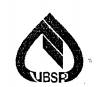 CỘNG HÒA XÃ HỘI CHỦ NGHĨA VIỆT NAM
Độc lập - Tự do - Hạnh phúc
---------------Mẫu số: 03/KQXÁC NHẬN CỦA UBND XÃ, PHƯỜNG,
THỊ TRẤN …………………………………….
Ông/bà: ………………………………….…….
Đăng ký thường trú …………………….…….
…………………………………………….…….
thuộc đối tượng(1) …………………………….
theo quy định hiện hành./.…., ngày … tháng ... năm ...
KHÁCH HÀNG VAY VỐN
(Ký, ghi rõ họ tên)…., ngày … tháng ... năm ...
TM. ỦY BAN NHÂN DÂN XÃ
CHỦ TỊCH
(Ký tên, đóng dấu)
Cán bộ tín dụng
(Ký, ghi rõ họ tên)
Trưởng phòng KH-NVTD
(Tổ trưởng KH-NV)
(Ký, ghi rõ họ tên)…., ngày … tháng ... năm ...
Giám đốc
(Ký tên, đóng dấu)